Directieoverleg 17/06/2022Aanwezig: Sofie Verstraete, Dominique De Block, Marc Sercu, Ria De Keyser, Emmanuel Lootens
Afwezig: 
Verslag: Kay Van KerrebroeckVoorjaar 2022Activiteiten in OTP konden vanaf de paasvakantie eindelijk terug normaal verlopen. Vanaf september (nieuw werkjaar) verwachten we een compleet programma te hebben. Is soms een moeilijke puzzel om alle vijf voorzieningen even veel te betrekken. Alle activiteiten staan op de kalender op de website en we maken ook regelmatig reclame via Facebook en Hoplr. Opstart winkelpunt na de paasvakantie. Zie verder.Babbelbib: de babbelbib (groepje anderstalige nieuwkomers die de Nederlandse taal willen oefenen) kwam in maart naar OTP. Normaal gaat dit door in de bib van Landegem, maar door omstandigheden kon het daar niet doorgaan. Voorlopig is dit éénmalig omdat de organisatoren merken dat ze momenteel maar een heel klein groepje hebben. Vanaf er meer interesse is in het Landegemse willen ze dit zeker terug in OTP laten doorgaan. Infoavond + open avond Femma: in samenwerking met Femma organiseerden we twee avonden om een Femma-netwerk op te bouwen in Landegem. Dit is een initiatief vanuit Saidjah, buurtbewoner van Landegem en teamcoach bij Femma. Op de eerste avond waren er een vijftal buurtbewoners aanwezig, waaronder ook iemand met een beperking. Van deze vijf aanwezigen zijn er twee dames aangesloten bij de werkgroep buurtwerking, wat heel positief is. Bij de tweede avond was de opkomst iets minder en waren er twee nieuwe dames aanwezig. Tijdens de tweede avond hebben we dan ook besloten dat we de Femma-piste even gaan verlaten, aangezien we merken dat er weinig tot geen interesse in is. De dames die aansloten zijn eerder geïnteresseerd in het buurtgerichte van OTP en niet noodzakelijk onder de noemer van Femma. We houden wel nog contact met Saidjah en hij zal ook aansluiten bij de werkgroep buurtwerking. Crea workshops Fairfox: er ging in mei een creaworkshop van Fairfox door. Dit was geen succes. 18 juni (morgen) staat er een nieuwe workshop gepland. Dit wordt volledig georganiseerd door Fairfox. Dag van de Zorg 15/05: op zondag 15 mei ging de Dag van de Zorg EINDELIJK door. We hebben voor deze dag enkele tafels en stoelen gehuurd bij stad Deinze zodat we een gezellig terrasje konden opbouwen buiten OTP (goed weer). Doorheen heel de dag was er de mogelijkheid om mutsjes te breien voor de “goedgemutste breiactie” van Innocent, dit was geen succes. In de namiddag ging er een creaworkshop door georganiseerd door een gepensioneerde Triangelaar (Inge Bekaert) en dit was een groot succes. Er kwamen enkele leefgroepen op bezoek (De Vierklaver, De Triangel) en ook heel wat cliënten van Verburght. Doorheen de dag was de winkel open en kon er ook iets om te knabbelen en om te drinken verkregen worden (cake gebakken door Humival, pannekoeken gebakken door Jan van Verburght). De catering werd fantastisch goed verzorgt door 2 cliënten van Humival en één cliënt van Verburght. Inclusie was écht aanwezig. In de voormiddag was het wat kalmer, maar in de namiddag was het een gezellige drukte. Om af te sluiten verzorgde DJ Coussy (Verburght) ook nog een DJ sessie. Infoavond Compaan: op 1 juni ging er een infoavond van Compaan door. Compaan komt op regelmatige basis naar OTP voor één op één loopbaangesprekken. Workshop mindfullness Ingeborg 15/06: afgelopen woensdag organiseerde onze nieuwe vrijwilligster Ingeborg een workshop mindfullness. Er waren een zevental aanwezigen en ze was heel tevreden over het verloop. Voor herhaling vatbaar.Financiële situatie + sponsoringHuidig saldo: €15.103,92 (incl €14.000 sponsoring keuken VINCI)De website, beamer en winkelinrichting zijn reeds betaald. Grotere kosten die nu nog komen zijn:Keuken (€14.000)Proximus (€?)Sponsoring die we nog moeten ontvangen:Ter Wilgenfonds (audiovisueel materiaal): €1400De Warmste Week (audiovisueel materiaal + burenbabbels): €3400Buurten op den Buiten (buurtwerking): €4900Torfsfonds: niet geluktGift Kazou Deinze: €200Werkgroep sponsoring wordt binnenkort terug samengeroepen om te kijken wat we verder nog kunnen ondernemen. United Funds wordt dan ook verder bekeken. We zijn ook aangesloten bij de Cultuurraad van Deinze (vrijwilliger Ignace doet dit) als feitelijke vereniging. Via deze weg kunnen we ook subsidies krijgen voor georganiseerde activiteiten. Vrijwilligster Sabine zit in naam van OTP in de adviesraad voor mensen met een beperking en ze ging OTP ook voorstellen bij het Davidsfonds, maar hier had ze geen goed gevoel bij. Er was toch wel wat weerstand (te klein, te weinig comfort,…). Er is wat spanning rond ‘concurrentie’ met Ter Caele.(Nabije) toekomstplannenBurenbabbels en natuurrugzakjes vanaf september. Aan de burenbabbels willen we telkens een activiteit/thema koppelen, omdat we merken dat ‘kom maar af om iets te drinken’ niet werkt. Normaal gingen we in juni (vandaag) starten, maar onze spreker voor juni heeft noodgedwongen moeten afzeggen. We hebben dan beslist om de start pas in september te doen, aangezien het moeilijk was om last minute een nieuwe spreker te vinden en de maanden juli en augustus ook geen goede maanden zijn om op te starten. Met de subsidies van Buurten op den Buiten kunnen we de sprekers betalen alsook de marketing, catering,… en dergelijke financieren. De planning voor de burenbabbels is als volgt:9 september: Jan Luyssaert (nog bevestigen!)14 september: open natuuratelier16 september: duurzame mobiliteit23 – 25 september: officiële opening?  21 oktober: biodiversiteit18 november: stand up comedy16 december: intiem concert Kathleen Vandenhoudt20 januari: JP Van Bendegem17 februari: valentijnsconcert – Sabine vraagt na (of buurtspeeddating)Ook starten we vanaf september met onze natuurrugzakjes. Dit zijn rugzakjes die in OTP kunnen ontleend worden om met een gezin, leefgroep, vriendengroep,… mee op stap te gaan in de natuur in en rond Landegem. De rugzakjes worden gemaakt door enkele groepen met cliënten, enkele enthousiastelingen van Natuurpunt en iemand van de buitenschoolse kinderopvang in Landegem. Dit is in samenwerking met het VCOK. Door al deze verschillende actoren te betrekken willen we de rugzakjes zo divers mogelijk maken zodat ze voor iedereen toegankelijk zijn (jong, oud, beperkt en niet beperkt). In september zullen we dan de lancering koppelen aan een evenement: de open natuurateliers. Het is de bedoeling dat OTP dient als startpunt en aankomstpunt. De mensen komen de rugzakjes ontlenen en bij het terugbrengen kunnen ze nog iets blijven drinken. Tijdens het open natuuratelier is het vooral een proevertje van de rugzakjes met enkele stopplaatsen met kleine activiteiten die ook in de rugzakjes verwerkt zitten. Het ideale scenario is dat we de rugzakjes ook op zaterdag kunnen ontlenen (om de 14 dagen). We hebben al enkele vrijwilligers die dit eventueel wel zien zitten om dan het winkelpunt ook open te houden. Normaal, als alles goed gaat, wordt midden september onze keuken geplaatst. Hierdoor zouden we graag eind september EINDELIJK de officiële opening van OTP organiseren. Dit was een voorwaarde van Vinci, de sponsor. Dit wordt nog bekeken met onze peter van Vinci. Tijdens de opening zouden we graag alle directie, de schepenen, burgemeester, allerlei belanghebbenden aanwezig zien. Wordt nog bekeken welke datum precies. Van zodra dit bekend is geeft Kay een seintje. Winkelpunt:Stand van zakenDe winkel is nu open op dinsdagnamiddag (De Triangel) en vrijdagnamiddag (De Triangel TMA + Humival). We merken dat we nog wat meer bekendheid moeten krijgen en ook een uitgebreider assortiment moeten aanbieden. De ene dag komt er wat meer volk over de vloer dan andere dagen. We merken wel dat het schenken van de koffie ook aanspreekt en dat er toch regelmatig wel eens buurtbewoners een koffietje komen drinken en een babbeltje komen slaan. Vanaf september opent de winkel ook op woensdag en/of donderdag (Verburght en Ten Dries). Mocht De Vierklaver ook een dag kunnen openen is het eerlijk verdeeld, maar niet altijd even haalbaar naar personeelsmiddelen toen. 
Er is ook een grote vraag naar de zaterdag, aangezien er dan veel mensen thuis is. Moeilijk om dit met de voorzieningen te doen, omdat er dan minimumbezetting is en er al een volledige leefgroep naar OTP zou moeten komen. Vrijwilligers zijn hierin zeer belangrijk, maar voorlopig nog geen grote pool.Verkoop van alcoholAangezien wij geen vergunning voor verkoop van alcholische dranken hebben, mogen wij dit niet verkopen in het winkelpunt. Tijdens activiteiten zoals de burenbabbels mogen we dit wel schenken aangezien dit één keer per maand is. We hebben toch al regelmatig feedback gehad dat het wel een meerwaarde zou zijn mocht er bv wijn verkocht worden in de winkel. Dit omdat we ook naar geschenken toe dan een ruimer aanbod hebben. Het coördinatieteam en ikzelf zijn ervan overtuigt dat het verkoop van alcohol een grote meerwaarde kan zijn voor het winkelpunt. Daarom zouden we willen vragen om eventueel toch op de beslissing terug te komen en een vergunning aan te vragen. Ik ben op bezoek geweest bij verschillende buurtpunten en zij verkopen dit ook. Directie beslist om dit voorlopig niet te doen. Passeren te veel kinderen. Weegt niet op tegen de vraag naar wijn. Sofie kijkt nog wat het inhoud om de vergunning aan te vragen. We komen hier later op terug. Winstmarge producten voorzieningenIk heb een tijdje geleden een voorstel gedaan om 20-80 te werken, maar hier waren toch wat bedenkingen bij. Uiteindelijk hebben we beslist om naar een 15-85 regeling te gaan. Zo werd de kerk in het midden gehouden. Keuken Onze keuken is besteld en ze zijn ook reeds komen opmeten. Levering en plaatsing staan gepland in september. We hebben enkele aanpassingen gedaan aan het originele plan. We gingen eerst enkel een vrijstaande combi oven en enkele vrijstaande inductiekookplaten installeren, geen vaste apparaten. Maar we kregen de bedenking dat dit, naar kook/bakworkshops in de toekomst toe, wel eens te klein zou kunnen zijn. In zo’n combioven kan vaak maar 1 iets bakken en de inductiekookplaatjes zijn ook vrij klein. Hieruit hebben we beslist om dit toch te integreren in de keuken en dus een vast groot inductievuur en een oven te installeren. We kopen wel nog enkele inductiekookplaatjes aan zodat mensen in een rolstoel deze kunnen gebruiken op de verrijdbare tafel. De oven is op een hoogte geïnstalleerd zodat mensen met een rolstoel deze ook kunnen gebruiken. Zo is de keuken nog steeds voor iedereen toegankelijk. Het werkblad is in dekton. Dit is goedkoper dan inox, maar wel nog steeds aanvaard door het Federaal Agentschap VoedselVeiligheid naar HACCP toe. het is krasvrij, hittebestendig en afwasbaar. De kraan is een uitrekbare kraan zodat ook mensen met een rolstoel deze kunnen gebruiken. Wat bij noodgevallen in OTPDe afgelopen tijd is de schuifdeur regelmatig stuk geweest met gevolg dat telkens de mensen van Verbrught werden gecontacteerd met de vraag naar hulp. 
Dit weegt niet alleen zwaar door op het werking daar, maar vraagt ook dikwijls heel wat organisatie. Vraag is nu hoe kunnen we dit oplossen: Laten we de technische dienst van elke voorziening van wacht zijn? Dit is misschien mogelijk tijdens de kantooruren, maar wat met ’s avonds laat of in het weekend? Even week: VerburghtOneven week: De VierklaverBij noodgevallen: De TriangelStellen we een firma aan die dergelijke service kan bieden.Sofie bevraagt aan Yvan of er een dienst is die kan gebeld worden in geval van nood. Assay Abloy kan ook bevraagd worden om dit te doen in vorm van sponsoring. Sofie kent iemand die er werkt. Wifi Na laaaang wachten en heel wat deksels tegen onze neus door Telenet heeft Proximus deze week eindelijk de kabel getrokken om een internetaansluiting te hebben in Onder ’t Perron. Er is eindelijk wifi. We zitten wel met een max verbruik per maand (20GB), dus de vraag is wie we de wifi code geven en wie niet: de code wordt doorgegeven aan de mensen die de ruimte gebruiken, maar de code wordt maandelijks veranderd. Datum volgend overleg16 december 2022 9u30 in OTP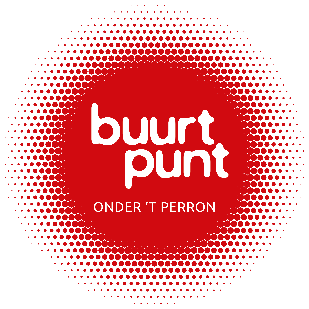 